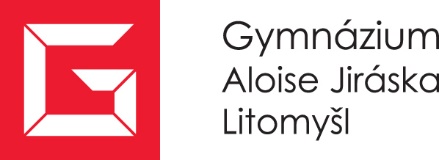 Žádost o individuální vzdělávací plán (IVP)(nezletilí žáci)Gymnázium Aloise Jiráska, Litomyšl, T. G. Masaryka 590Mgr. Ivana Hynková, ředitelka školyT. G. Masaryka 590, 570 01 LitomyšlOsobní údaje žáka / žákyně:* Pokud žádáte o IVP ze zdravotních důvodů , musíte k žádosti přiložit lékařský posudek.Datum:Podpis žáka:					 Podpis zákonného zástupce žáka:Jméno a příjmení:Datum narození:Bydliště:                                                                                                                                               Třída:Bydliště:                                                                                                                                               Třída:Jméno zákonného zástupce:Mobilní telefon:                                                             e-mail:Jméno zákonného zástupce:Mobilní telefon:                                                             e-mail:Termín žádosti o IVP: (od – do)Počet příloh žádosti: *Odůvodnění žádosti: